Zemljopis IXNastavna tema:Prirodne i kulturno-povijesne znamenitosti Bosne i HercegovineNastavna jedinica:Prirodno i kulturno-povijesne znamenitostiTIP   SATA                     PonavljanjeCilj:Utvrditi znanja o prirodnim i kulturnim znamenitostima prostora Zadatak za rad u bilježnicu.1.Što čini prirodnu baštinu nekog prostora?____________________________________________________________________________________________________________________________________________________________________2.Navedi osnovna obilježja nacionalnih parkova Bosne i Hercegovine.NP Sutjeska ______________________________________________________________________________________________________________________________________________________________________________________________________________________________________________________NP Kozara ______________________________________________________________________________________________________________________________________________________________________________________________________________________________________________________NP Una  ____________________________________________________________________________________________________________________________________________________________________
__________________________________________________________________________________3.Što je park prirode?______________________________________________________________________________________________________________________________________________________________________________________________________________________________________________________4.Navedi osnovna obilježja parkova prirode B i H –Blidinje ______________________________________________________________________________________________________________________________________________________________________________________________________________________________________________________Hutovo Blato ____________________________________________________________________________________________________________________________________________________________________5. Što čini kulturnu baštinu nekog prostora?____________________________________________________________________________________________________________________________________________________________________6. Sljedeće zadatke riješi s pomoću priloženog zemljovida:a) ucrtaj naselja u kojima je najrazvijeniji vjerski turizam,b) ucrtaj naselja čiji je dio pod zaštitom UNESCO-a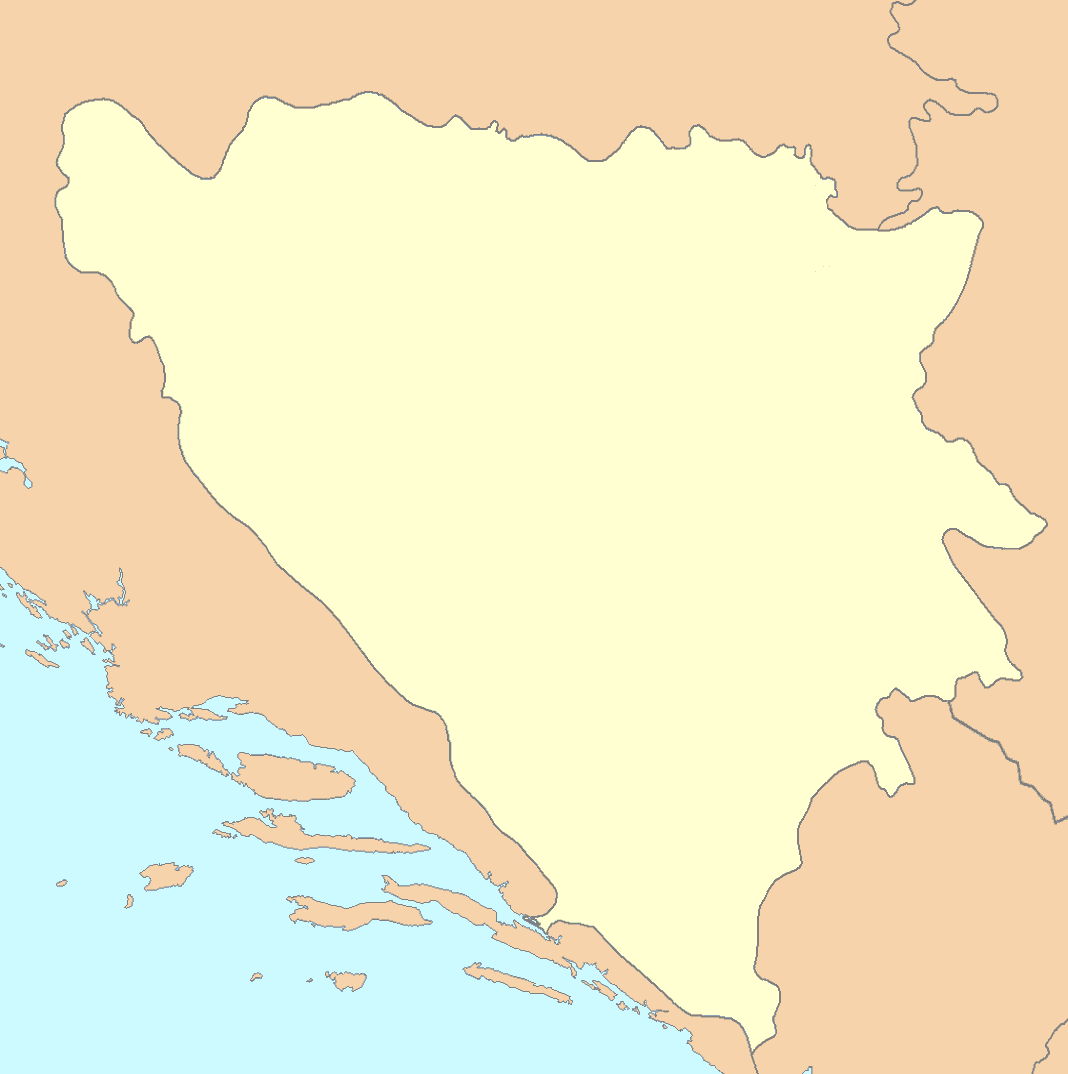 